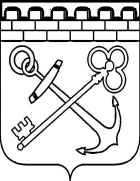 УПРАВЛЕНИЕ ЛЕНИНГРАДСКОЙ ОБЛАСТИ ПО ТРАНСПОРТУПРИКАЗО внесении изменений в приказ управления Ленинградской области по транспорту от 10 апреля 2018 года № 10 «Об утверждении порядка проведения торгов (аукциона на понижение цены) по выбору коммерческой организации, некоммерческой организации, осуществляющей деятельность, приносящую доход или индивидуального предпринимателя, являющихся исполнителями услуг по перемещению и (или) хранению задержанных транспортных средств на территории Ленинградской области»В целях приведения в соответствие нормативных правовых актов управления Ленинградской области по транспорту приказываю: Внести изменения в приказ управления Ленинградской области по транспорту от 10 апреля 2018 года № 10 «Об утверждении порядка проведения торгов (аукциона на понижение цены) по выбору коммерческой организации, некоммерческой организации, осуществляющей деятельность, приносящую доход или индивидуального предпринимателя, являющихся исполнителями услуг по перемещению и (или) хранению задержанных транспортных средств на территории Ленинградской области» (далее – Приказ) следующие изменения:пункт 7.5 приложения № 1 к Приказу изложить в следующей редакции: «7.5. Договор и трехстороннее соглашение заключаются сроком на 3 года».в пунктах 4.2 и 5.12 приложения № 1 к Приказу слова «по телефонам 8(812)611-41-70; 8(812)611-41-71» заменить словами «по телефонам 8(812)539-41-70; 8(812)539-41-71».приложение 2 к Приказу изложить в редакции согласно Приложению 1 к настоящему приказу.приложение 5 к Приказу изложить в редакции согласно Приложению 2 к настоящему приказу.2. Контроль за исполнением настоящего приказа оставляю за собой.Начальник управления			       		                       П.М. Постовалов Приложение 1к приказу управления  Ленинградской области по транспортуот «__» _______ 2020 г.  № ___ Составкомиссии по проведению торгов (аукциона на понижение цены) по выбору коммерческой организации, некоммерческой организации, осуществляющей деятельность, приносящую доход или индивидуального предпринимателя, являющихся исполнителями услуг по перемещению и (или) хранению задержанных транспортных средств на территории Ленинградской областиПриложение 2к приказу управления  Ленинградской области по транспортуот «__» _______ 2020 г.  № ___ Составкомиссии по проведению экспертизы документов, производственно-технической базы и персонала коммерческой организации, некоммерческой организации, осуществляющих деятельность, приносящую ей доход, индивидуального предпринимателя, подавших заявку на участие в торгах (аукционе на понижение цены) от «__» ________ 2020 года № ____     Председатель комиссии     Председатель комиссииПостоваловПавел Михайлович- начальник управления ленинградской области по транспорту     Заместитель председателя комиссии     Заместитель председателя комиссииАлександрова Наталья Александровна- начальник отдела организации перевозок управления Ленинградской области по транспорту     Члены комиссии:ВертопраховВасилий Владимирович- ведущий специалист сектора транспортной безопасности управления Ленинградской области по транспорту Графова Ирина Игоревна- ведущий специалист сектора автомобильных перевозок отдела организации перевозок управления Ленинградской области по транспортуЯгудинРенат Александрович- руководитель государственного казенного учреждения Ленинградской области «Ленинградское областное управление транспорта»     Секретарь комиссииЗеткинАлександр Васильевич- консультант сектора автомобильных перевозок отдела организации перевозок управления Ленинградской области по транспорту     Председатель комиссии     Председатель комиссииЯгудинРенат Александрович- руководитель государственного казенного учреждения Ленинградской области «Ленинградское областное управление транспорта»     Члены комиссии:ПимашинАнтон Александрович- специалист 1 категории сектора транспортной безопасности управления Ленинградской области по транспорту Асоев Александр Афандиевич- начальник отдела контроля пассажирских перевозок государственного казенного учреждения Ленинградской области «Ленинградское областное управление транспорта»ЯрошевичЕвгений Константинович- главный специалист отдела контроля пассажирских перевозок государственного казенного учреждения Ленинградской области «Ленинградское областное управление транспорта»СамойловВиктор Георгиевич- ведущий специалист отдела контроля пассажирских перевозок государственного казенного учреждения Ленинградской области «Ленинградское областное управление транспорта»